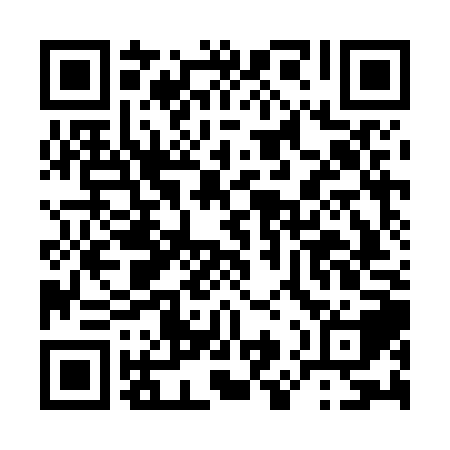 Ramadan times for Bivouna, CameroonMon 11 Mar 2024 - Wed 10 Apr 2024High Latitude Method: NonePrayer Calculation Method: Muslim World LeagueAsar Calculation Method: ShafiPrayer times provided by https://www.salahtimes.comDateDayFajrSuhurSunriseDhuhrAsrIftarMaghribIsha11Mon5:125:126:2112:233:366:266:267:3112Tue5:125:126:2112:233:356:256:257:3013Wed5:115:116:2012:233:346:256:257:3014Thu5:115:116:2012:233:346:256:257:3015Fri5:115:116:2012:223:336:256:257:3016Sat5:105:106:1912:223:326:256:257:3017Sun5:105:106:1912:223:316:256:257:3018Mon5:095:096:1812:213:306:246:247:2919Tue5:095:096:1812:213:296:246:247:2920Wed5:095:096:1812:213:296:246:247:2921Thu5:085:086:1712:213:286:246:247:2922Fri5:085:086:1712:203:276:246:247:2923Sat5:075:076:1612:203:266:246:247:2924Sun5:075:076:1612:203:256:236:237:2825Mon5:065:066:1512:193:246:236:237:2826Tue5:065:066:1512:193:236:236:237:2827Wed5:065:066:1512:193:226:236:237:2828Thu5:055:056:1412:183:216:236:237:2829Fri5:055:056:1412:183:206:236:237:2830Sat5:045:046:1312:183:196:226:227:2831Sun5:045:046:1312:173:186:226:227:271Mon5:035:036:1212:173:186:226:227:272Tue5:035:036:1212:173:196:226:227:273Wed5:025:026:1212:173:196:226:227:274Thu5:025:026:1112:163:206:226:227:275Fri5:015:016:1112:163:206:216:217:276Sat5:015:016:1012:163:216:216:217:277Sun5:005:006:1012:153:216:216:217:278Mon5:005:006:1012:153:226:216:217:279Tue4:594:596:0912:153:226:216:217:2610Wed4:594:596:0912:153:236:216:217:26